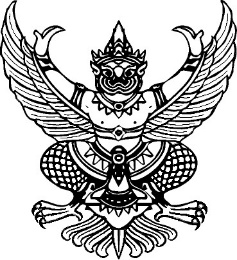 คำสั่ง โรงเรียนกลางใหญ่นิโรธรังสีอุปถัมภ์ที่   2  / 2564เรื่อง แต่งตั้งเจ้าหน้าที่อยู่เวรหน้าประตูโรงเรียน 		อาศัยอำนาจตามมติคณะรัฐมนตรี  ตามหนังสือสำนักงานเลขาธิการคณะรัฐมนตรี ที่ นร 0205/ว 58 
ลงวันที่ 19 เมษายน 2536 เรื่องการปรับปรุงแก้ไขหรือยกเลิกมติคณะรัฐมนตรีเกี่ยวกับการจัดเวรยามรักษาการประจำสถานที่ราชการ และระเบียบสำนักงานคณะกรรมการประถมศึกษาแห่งชาติ พ.ศ. 2531 จึงแต่งตั้งเจ้าหน้าที่อยู่เวรหน้าประตูโรงเรียนสถานที่ราชการ ประจำเดือน กุมภาพันธ์  พ.ศ. 2564 ดังนี้		1.  ระยะเวลาอยู่เวรยามในวันราชการปกติให้มาปฏิบัติหน้าที่ ตั้งแต่เวลา 06.00 – 18.00 น.2.  หน้าที่ผู้ที่อยู่เวรหน้าประตูโรงเรียน		2.1   ยืนรอรับนักเรียนหน้าประตูโรงเรียนให้หยุดเดินแล้วทำความเคารพ		2.2  ให้นักเรียนจูงจักรยานหรือมอเตอร์ไซด์ตั้งแต่หน้าประตูโรงเรียนเข้าไปจอดในโรงรถ		2.3   ตรวจเครื่องแบบการแต่งกายของนักเรียนให้ถูกต้องตามกฎระเบียบ		2.4   ห้ามผู้ปกครองนักเรียนเข้ามาส่งนักเรียนในโรงเรียน	3.  หน้าที่ผู้ตรวจเวร          3.1  ให้มาตรวจเวร ตามวัน เวลา ที่กำหนดให้ในบัญชีต่อท้ายคำสั่งนี้          3.2  ให้มาดูแลรับผิดชอบการปฏิบัติหน้าที่ของผู้อยู่เวรตามข้อ 2ให้ผู้ที่ได้รับการแต่งตั้งปฏิบัติหน้าที่ด้วยความรับผิดชอบโดยถือตามมติคณะรัฐมนตรีและ     ระเบียบว่าด้วยการรักษาความปลอดภัยเกี่ยวกับสถานที่ราชการ  สำนักงานคณะกรรมการการประถมศึกษาแห่งชาติ พ.ศ. 2531 โดยเคร่งครัด             สั่ง  ณ  วันที่   29  มกราคม  พ.ศ. 2564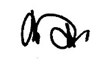 (นายเฉลิม  มุ่งปั่นกลาง)ผู้อำนวยการโรงเรียนกลางใหญ่นิโรธรังสีอุปถัมภ์บัญชีต่อท้ายคำสั่งโรงเรียนกลางใหญ่นิโรธรังสีอุปถัมภ์  ที่  2 / 2564เวรหน้าประตูโรงเรียน         ประจำเดือน   กุมภาพันธ์  2564ผู้ตรวจเวรหน้าประตูประจำวัน(นายเฉลิม  มุ่งปั่นกลาง)ผู้อำนวยการโรงเรียนกลางใหญ่นิโรธรังสีอุปถัมภ์ที่ชื่อ-สกุลวันที่วันที่วันที่1.นางสมคิด  บัวเนี่ยว              นายกฤษฎา  พรมสีหาจันทร์     1วันพุธ     172.นายสัญญา  นาทา               นางสาวบุญรักษา  คาดีวีอังคาร    2วันพฤหัส 183.นางสาวอภิญญา  ยุตตรินทร์   นางสุพิน  ปราบพาลวันพุธ     3วันศุกร์   194.นางสาวชลดา เชื้อกลางใหญ่   นางสาวจริยา ระหวยใจวันพฤหัส 4จันทร์     225.นายปรีชา  บุญจิตร              นางสาวอัจฉรา  ฮ่มป่าวันศุกร์   5อังคาร    236.นางสาวสุมาภรณ์  ศรีโพธิ์ทอง  นางสุภัญญา  จันทรวงศ์จันทร์     8วันพุธ     247.นายอดิศร  พงษ์เซียงซา         นายตะวัน  พาเหนียวอังคาร    9วันพฤหัส 258.นายสิทธิชัย  ฮ่มป่า              ว่าที่ ร.ต.อภิสิทธิ์  สำราญใจวันพุธ     109.นางกรรณิกา  มีลา               นายจิระศักดิ์  ภูศิริดวันพฤหัส 1110.นางสาววิเชียร  สาโต            นายอนุชา  สายพิณจันทร์     1511.นางทัศนีย์  นรินทร์              นางชมภูนุช  คำดีบุญอังคาร    16วันชื่อ - สกุลหมายเหตุจันทร์ – ศุกร์นายยุทธพงษ์  สุทธิรักษ์